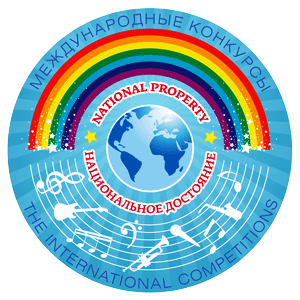 Решением Жюри Международного фестиваля-конкурса«Национальное достояние - 2014»ВОКАЛ
Ермолов Александр Владимирович – Сопредседатель Жюри, композитор, член Союза композиторов России, президент Международных конкурсов: «Мы вместе», «Созвездие», «Национальное достояние», автор популярных песен для детей. г.МоскваЗабияко Виктор Иванович – заведующий эстрадно-джазовым отделением Московского Государственного Гуманитарного Института имени Шолохова, член Итальянской Академии Искусств "I Malatessa", почётный профессор Веронской Государственной консерватории, доцент, консультант молодёжных певческих курсов в Сан-Ремо, Людвигсбурге, Хельсинки, Рива-Дель-Гарда, профессор образовательного проекта Центра Стаса Намина. г.МоскваЛавров Валерий Игоревич – певец и композитор, старший преподаватель Московской Государственной консерватории, автор музыки к кинофильмам, основатель и лидер группы «Вавилон». Г.МоскваЗагот Михаил Александрович – писатель, поэт, автор-исполнитель, переводчик-синхронист, профессор Московского Государственного лингвистического университета. Г.МоскваХореография и Театр мод
Скалозубов Максим Геннадьевич  –Сопредседатель Жюри, Кандидат педагогических наук, Заслуженный работник культуры Республики Татарстан, Член-корреспондент Международной академии дополнительного образования, Директор Международных конкурсов "Весенние выкрутасы" и  "Барсик". г.КазаньЕвсюкова Татьяна Борисовна - Заслуженная артистка России, ассистент-  балетмейстер, педагог-репетитор Государственного академического хореографического ансамбля " Берёзка" им. Надеждиной  г.Москва
Музыкантов Анатолий Николаевич – Педагог и хореограф, Заслуженный работник культуры Российской федерации и Чувашской Республики, Лауреат премии «Душа России», Руководитель Заслуженного коллектива народного творчества ансамбля танца «Сувар» г.ЧебоксарыПоповаЛидия Авенировна – Народная артистка Чувашии, методист по хореографии Чувашского Республиканского дворца народного творчества, преподавательЧебоксарского музыкального училища им.Ф.П.Павлова. г.ЧебоксарыИзобразительное и декоративно-прикладное творчество

Николаев Владислав Владимирович — Заслуженный художник России, Народный художник Чувашской Республики, ювелир, медальер, геральдист, создатель наградных знаков Чувашской Республики, член Союза художников России, Геральдической комиссии Чувашской Республики г.Чебоксары
Михайлов (Юхтар) Станислав Николаевич - Член Международной ассоциации изобразительных искусств (Юнеско),член Союза художников России, Заслуженный художник Чувашской Республики г.Чебоксары
Константинова-Малина Лидия Евсеевна - Заведующая клуба "Нарспи" Централизованной клубной системы города Чебоксары,мастер народных художественных промыслов Чувашской Республики. (г.Чебоксары)


Художественное слово

Елена Викторовна Михайловна (Елена Енькка) - автор книг для детей и школьников по Чувашской истории и традиционной культуре чувашского народа, преподаватель кафедры общественных дисциплин Чувашского Республиканского института образования.(г.Чебоксары)Родик Лариса Владимировна - Российская театральная актриса, Доцент кафедры актерского искусства и режиссуры Чувашского государственного института культуры и искусств, Народная артистка Чувашской Республики. г.Чебоксары
Елена Светлая (Петрова Елена Владимировна) - актриса Чувашского  государственного экспериментального театра драмы "Дождь", автор детских книг сказок и басен, Лауреат Международных и Всероссийских конкурсов музыкально-художественного Присуждены следующие звания:
С п и с о кПризёров  Международного фестиваля-конкурса«Национальное достояние – 2014»Россия, Республика Чувашия, г.Чебоксары,  01-04 мая 2014 года)
по всем номинациям970Оркестр русских народных инструментов«Башкирский танец» в обработке С. ШарифуллинаКрылов Павел НиколаевичМАУК «Центральный дворец культуры» городского поселения город Белебей муниципального района Белебеевский район республики Башкортостан инструментальное исполнительство.Смешанный возрастной состав,17 человекЛауреат Iстепени971Данилина Мирослава«Песнь о святых царственных мучениках» Жанна БичевскаяДанилин Олег ВасильевичМАУК «Центральный дворец культуры» городского поселения город Белебей муниципального района Белебеевский район республики БашкортостанПатриоты Отчизны13 летСпециальным решением Жюри присвоено звание «Гран-При»
972Народный коллектив театр-студия «Браво»Art-проект «Дорога без конца…» (литературная композиция по стихам Бориса Пастернака)Данилин Олег ВасильевичМАУК «Центральный дворец культуры» городского поселения город Белебей муниципального района Белебеевский район республики БашкортостанПатриоты ОтчизныВозраст от 16 до 25 лет 11 чел.Лауреат IIстепени973Образцовый коллектив хореографический ансамбль «Движение»1.Украинский танец «Гопак»2. Русский танец «Симеринские страдания»Козюченко Тамара ПавловнаМАУК «Центральный дворец культуры» городского поселения город Белебей муниципального района Белебеевский район республики БашкортостанХореографияНародный танец11-15 лет18 чел.Лауреат IIстепениЛауреат IIIстепени974Народный коллектив ансамбль русской песни «Реченька»«Звездочка тучку задела»Крылова Зинаида ТимофеевнаМАУК «Центральный дворец культуры» городского поселения город Белебей муниципального района Белебеевский район республики БашкортостанНародный вокалсмешанный возрастной состав,7 человекЛауреат Iстепени975Народный хор «Русские звоны»«Господи, храни мою Россию» Сл. Вероники Агаповой, муз. Виктора КлименкоИванова Валентина ВасильевнаМАУК «Центральный дворец культуры» городского поселения город Белебей муниципального района Белебеевский район республики БашкортостанПатриоты ОтчизныСмешанный возрастной состав,20 человекЛауреат Iстепени976Ильина Кристина«Иду на него похожий...»М. ЦветаеваПашина Валентина ГеоргиевнаМАУК «Центральный дворец культуры» городского поселения город Белебей муниципального района Белебеевский район республики БашкортостанХудожественное слово14 летДипломант IIIстепени